ЕВИДЕНЦИЈА О ИЗВОЂЕЊУ НАСТАВЕМЈЕСЕЦ XX. ГОДИНЕСПИСАК СТУДЕНАТАВ1, В2, В3, ..., Прве вјежбе, Друге вјежбе, Треће вјежбе, ...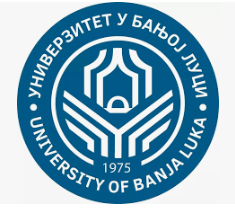 УНИВЕРЗИТЕТ У БАЊОЈ ЛУЦИПРИРОДНО - МАТЕМАТИЧКИ ФАКУЛТЕТКатедра XXX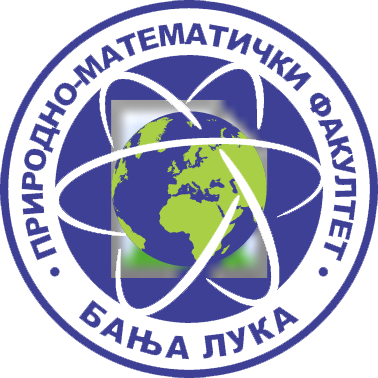 ПредметШифраСтудијски програмЦиклус студијаГодина студијаСеместарОблик наставеГрупаВјежбеГ1Редни бројБрој индексаПрезимеИмеВ1В2В3В4В5В61.2.3.4.5.6.7.8.9.10.УчионицаУчионицаУчионицаУчионицаДатумДатумДатумДатумВријемеВријемеВријемеВријемеОдржано часоваОдржано часоваОдржано часоваОдржано часоваСарадникСарадникСарадникСарадникПотпис сарадникаПотпис сарадникаПотпис сарадникаПотпис сарадника